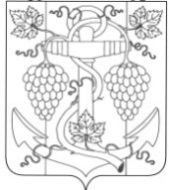 СОВЕТ ЗАПОРОЖСКОГО СЕЛЬСКОГО ПОСЕЛЕНИЯ ТЕМРЮКСКОГО РАЙОНА    РЕШЕНИЕ № 250LXХVII сессия                                                                                            III  созыва «30 » октября  2018 года                   	ст. Запорожская    «Об установлении налога на имущество физических лиц на территории Запорожского сельского поселения Темрюкского района»В соответствии с Федеральным законом от 06 октября 2003 года №131-ФЗ «Об общих принципах организации местного самоуправления в Российской Федерации», главой 32 Налогового кодекса Российской Федерации, Законом Краснодарского края от 26 ноября 2003 года № 620-КЗ «О налоге на имущество организаций», Федеральным законом от 30 сентября 2017 года № 286-ФЗ «О внесении изменений в часть вторую Налогового кодекса Российской Федерации и отдельные законодательные акты Российской Федерации», Законом Краснодарского края от 4 апреля 2016 года № 3368-КЗ «Об установлении единой даты начала применения на территории Краснодарского края порядка определения налоговой базы по налогу на имущество физических лиц исходя из кадастровой стоимости объектов налогообложения», Совет Запорожского сельского поселения Темрюкского района,  решил:1.Установить налоговые ставки налога на имущество физических лиц  исходя из кадастровой стоимости объектов налогообложения в следующих размерах:2. Настоящее решение подлежит официальному опубликованию.3. Копию настоящего решения направить в Межрайонную инспекцию Федеральной налоговой службы России № 2352 по Краснодарскому краю для руководства в работе.4. Опубликовать настоящее решение в газете «Тамань» и разместить на официальном сайте Совета Запорожского сельского поселения Темрюкского района в информационно-телекоммуникационной сети «Интернет».5. Контроль за выполнением настоящего решения возложить на комиссию по вопросам экономики, бюджета, финансов, налогов и распоряжению муниципальной собственностью Совета Запорожского сельского поселения Темрюкского района.6. Настоящее решение вступает в силу со дня его официального опубликования и распространяется на правоотношения, связанные с исчислением налога на имущество физических лиц с 1 января 2018 года по 31 декабря 2018 года.Глава Запорожского                       	     Председатель Совета Запорожскогосельского поселения                                сельского поселения Темрюкского района                               Темрюкского района_________Н.Г.Колодина                         _______________И.Р.Абрамян"30"октября 2018года                                "30"октября 2018года №Налоговая ставка, %Объекты налогообложения	10,1	1. Жилые дома, части жилых домов, квартиры, части квартир, комнаты;2. Единые недвижимые комплексы, в состав которых входит хотя бы один жилой дом;3. Хозяйственные строения или сооружения, площадь каждого из которых не превышает 50 кв. м. и которые расположены на земельных участках, предоставленных для ведения личного подсобного, дачного хозяйства, огородничества, садоводства или индивидуального жилищного строительства;4.Гаражи и машино-места, в том числе расположенные в объектах налогообложения, указанных в строке 3 таблицы	20,11. Объекты незавершенного строительства в случае, если проектируемым назначением таких объектов является жилой дом	3-До 1 млн.руб. включительно-0,4; -свыше 1 млн.руб. до 4 млн.руб.-0,3;    -свыше 4 млн.руб.-0,21. Объекты налогообложения, включенные в перечень, определяемый в соответствии с пунктом 7 статьи 378.2 НК РФ;2. Объекты налогообложения, предусмотренные абзацем вторым пункта 10 статьи 378.2 НК РФ;3. Объекты налогообложения, кадастровая стоимость каждого из которых превышает 300 000 000 рублей-До 1 млн.руб. включительно-0,4; -свыше 1 млн.руб. до 4 млн.руб.-0,3;    -свыше 4 млн.руб.-0,21. Объекты налогообложения, включенные в перечень, определяемый в соответствии с пунктом 7 статьи 378.2 НК РФ;2. Объекты налогообложения, предусмотренные абзацем вторым пункта 10 статьи 378.2 НК РФ;3. Объекты налогообложения, кадастровая стоимость каждого из которых превышает 300 000 000 рублей	40,5Прочие объекты налогообложения